                   Colegio  Américo Vespucio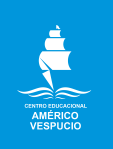                   Primero básico                    Educacion Fsica Deporte y Salud  / 2020Educación física deporte y salud Pre-Kínder, Kínder y Primero BásicosGUIA N°13Calentamiento:Ayuda a regenerar la masa muscular. Con este ejercicio se tonifican no solo las piernas, sino también glúteos e incluso abdomen, espalda y brazos. Es por esto que los profesionales aseguran que, después de la natación, es uno de los deportes más completos y donde se trabaja más musculatura. Fortalece los huesos. Los expertos recomiendan que se realicen ejercicios de impacto para evitar la osteoporosis y otras dolencias óseas. El running es un buen método, ya que mejora e incrementa la densidad de los huesos. A fin de que el resultado sea óptimo, esto se debe completar con una dieta rica en calcio y vitamina D.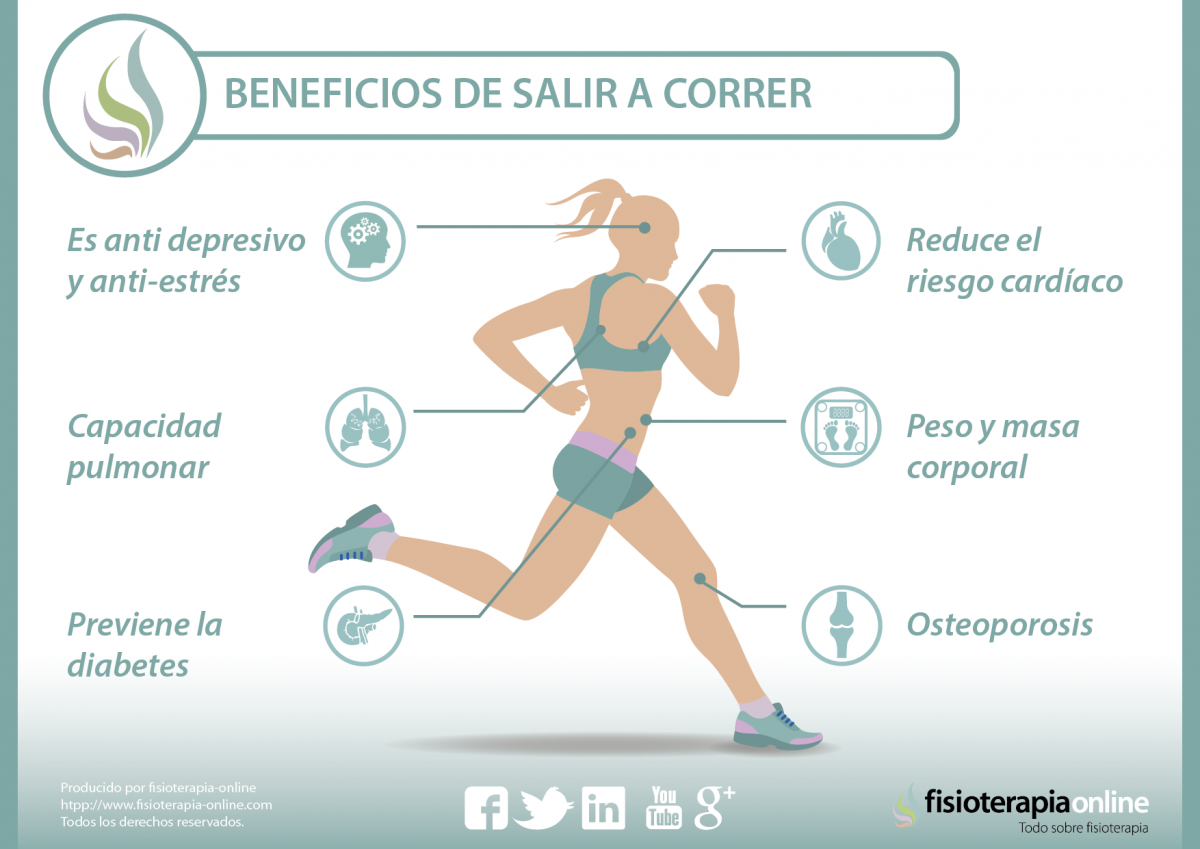 Desarrollo: Actividad de Locomoción y Percepción  Actividad 1: ZIGZAG CON LAS BOTELLAS :Son varios los beneficios que aporta: fortalece las piernas, mejora la capacidad respiratoria, proporciona coordinación, mejora la flexibilidad de piernas y caderas, mejora la estabilidad, combate la celulitis y la torpeza al caminar.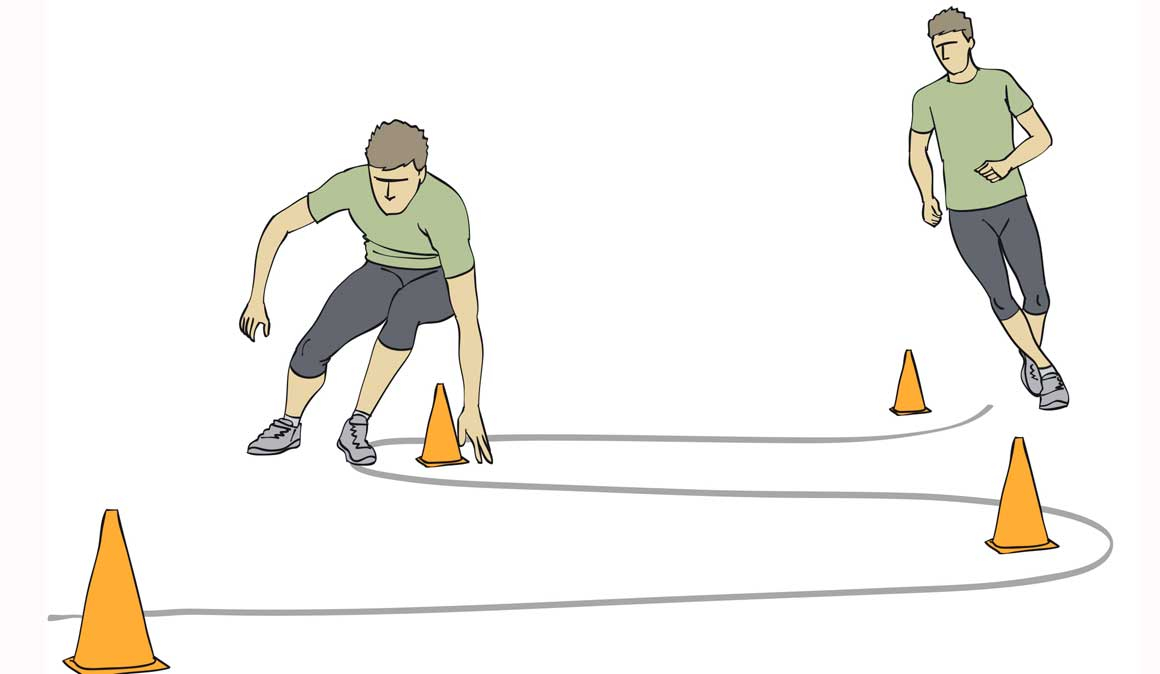 Actividad 2: CUADRUPEDIA: Al realizar cuadrupedia, el niño cambia su forma de mirar o su ángulo visual al que siempre está acostumbrado, aquí podremos ver cómo es su orientación es espacial y por otro su coordinación de todo el cuerpo, también estamos reforzando la musculatura de brazos, tronco y piernas.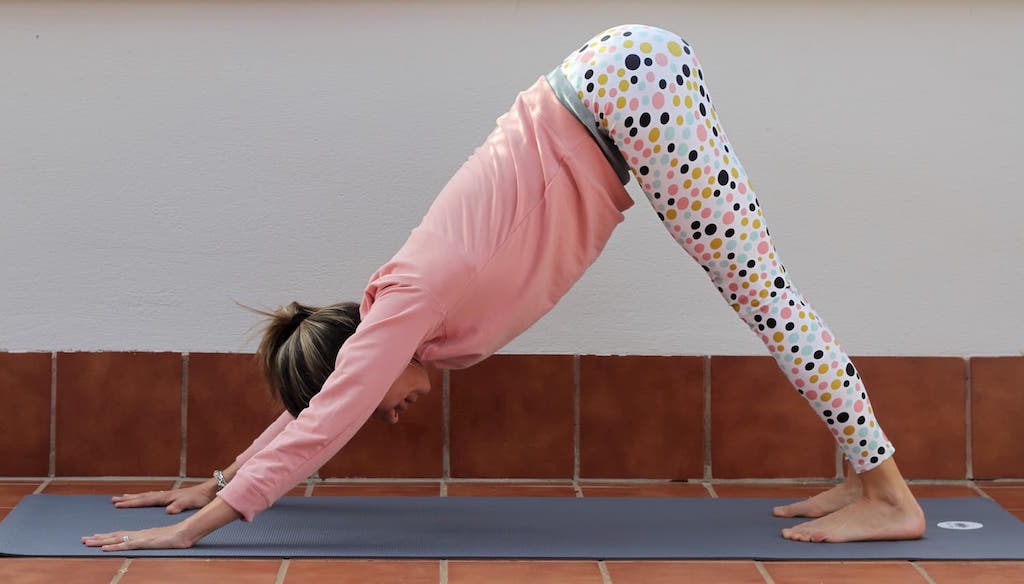 Actividad 3: LUCHE:Separar piernas, cerrar piernas, saltar en un pie, saltar en dos, agacharse y otras tantas acciones que se realizan en el luche potencian el desarrollo motor de nuestros niños y niñas. Como ves, el juego puede y debe ser utilizado como una herramienta para promover aprendizajes significativos. 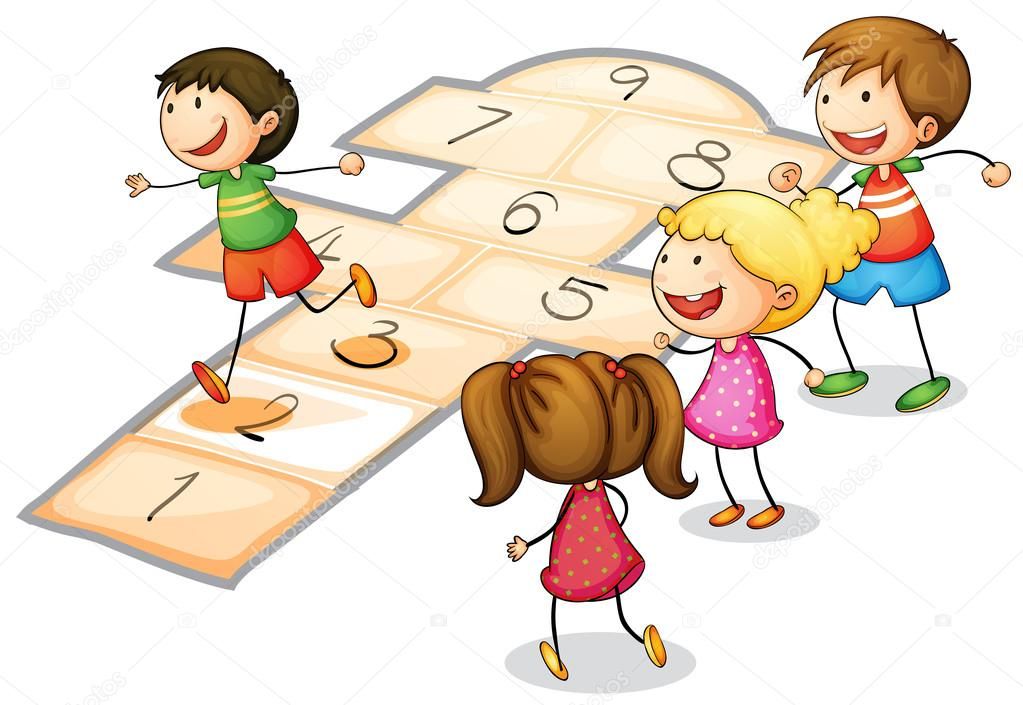 Actividad 4: DESAFIO: Cierre:Para cerrar la clase, se realiza una elongación muy suave donde alongamos tren superior: Preguntas: ¿Te gusta la actividad? ____________________________________________.¿Que aprendimos hoy? ____________________________________________.¿Cuál fue el juego que mas te gusto?Recuerden: Siempre hacer deporte o hacer ejercicio. Tomar siempre agua Lavarse siempre las manos.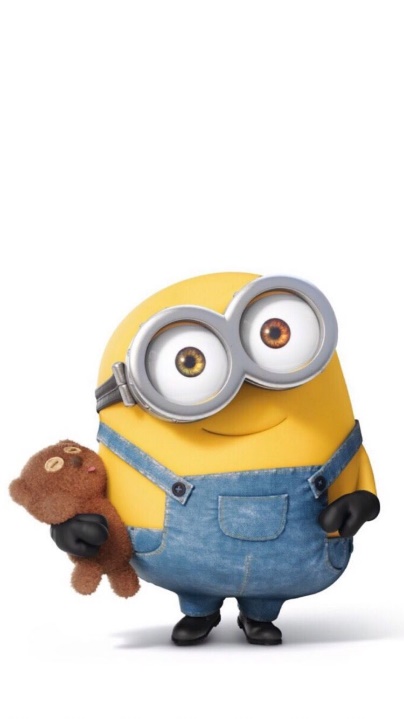 NombreCursoFecha   ________________/____/ 2020 Habilidades motrices básicas de locomoción, manipulación y estabilidad en una variedad de juegos y actividades físicas. Hábitos de higiene, prevención y seguridad.EF01 OA 06 Ejecutar actividades físicas de intensidad moderada a vigorosa que incrementen la condición física, por medio de juegos y circuitos.